1	Introduction It have been noted that the Resolutions adopted by this Assembly contain many instructions to TSAG, TSB, and invitations to Member States, Sector Members, Associates and Academia. And while the TSB Director maintains an implementation record of all the actions needed to be taken by the TSB, however the level of implementation of these Resolutions by the other addressed parties, e.g. Member States, Sector Members …etc. is not apparent.     2	Challenges When WTSA Resolutions are known, recognized and applied by all, this will promote the development of telecommunications and will help in bridging the digital divide, taking into consideration the concerns of developing countries. 3	Conclusion and Proposals for a new draft ResolutionIt is proposed to adopt a new WTSA Resolution aiming to assess the level of implementation of WTSA Resolutions by all, with the support of the TSAG and collaboration of the Directors of the three Bureaux.ADD	AFCP/42A1/1DRAFT NEW RESOLUTION [AFCP-1]Evaluation of the implementation of WTSA Resolutions(Hammamet, 2016)The World Telecommunication Standardization Assembly (Hammamet, 2016),recognizinga)	that the Resolutions adopted by this Assembly contain many instructions to TSAG, TSB, and invitations to Member States, Sector Members, Associates and Academia;b)	the sovereignty of Member States in the implementation of WTSA Resolutions,noting a)	that it is in the common interest of the ITU-T Membership that WTSA Resolutions:i.	are known, recognized and applied by all;ii.	be implemented to promote the development of telecommunications and for bridging the digital divide, taking into consideration the concerns of developing countries;b)	that Article 13 of the Convention provides that the WTSA may assign specific matters within its competence to TSAG,consideringthat TSAG shall submit proposals to improve the efficiency of operation of the ITU-T,invites Member States and Sector Members1	to develop, as part of the preparatory meetings for WTSA, a state of the implementation of the Resolutions adopted at the previous study period;2	to make proposals to improve the implementation of Resolutions,instructs1	TSAG in collaboration with the Director of the Telecommunication Standardization Bureau and in cooperation with the Directors of the other Bureaux to take the necessary steps to assess the implementation of the Resolutions of WTSA;2	TSAG to take account of the implementation of the Resolutions of WTSA and submit proposals for improvement.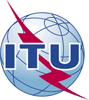 World Telecommunication Standardization Assembly (WTSA-16)
Hammamet, 25 October - 3 November 2016World Telecommunication Standardization Assembly (WTSA-16)
Hammamet, 25 October - 3 November 2016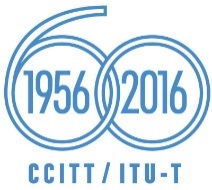 PLENARY MEETINGPLENARY MEETINGAddendum 1 to
Document 42-EAddendum 1 to
Document 42-E28 September 201628 September 2016Original: EnglishOriginal: EnglishAfrican Telecommunication Union AdministrationsAfrican Telecommunication Union AdministrationsAfrican Telecommunication Union AdministrationsAfrican Telecommunication Union AdministrationsDraft new Resolution [AFCP-1] - Evaluation of the implementation of WTSA ResolutionsDraft new Resolution [AFCP-1] - Evaluation of the implementation of WTSA ResolutionsDraft new Resolution [AFCP-1] - Evaluation of the implementation of WTSA ResolutionsDraft new Resolution [AFCP-1] - Evaluation of the implementation of WTSA ResolutionsAbstract: